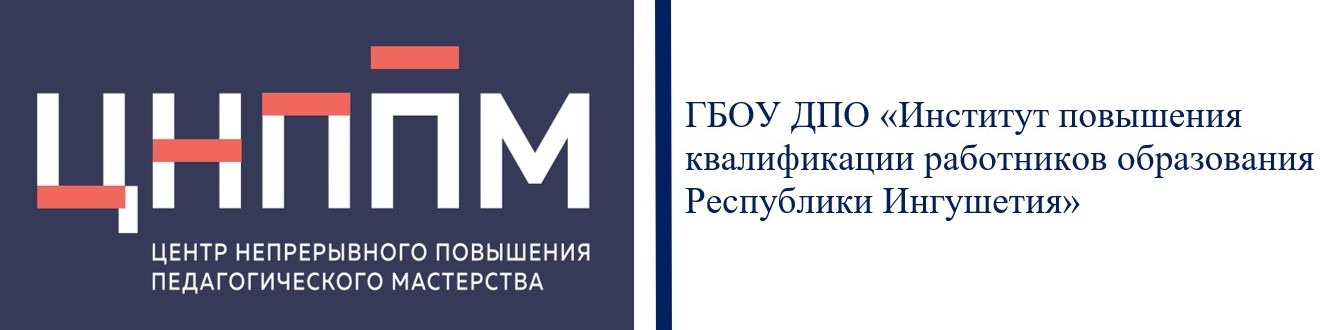 	   Реестр мероприятий ЦНППМ ГБОУ ДПО «ИПК РО РИ» на 2023 год	«Январь»«Январь»«Январь»«Январь»«Январь»«Январь»«Январь»«Январь»№ п/п«Мероприятие»«Тема»«Категория»«Кол-во участников»«Дата»«Ответственный»«Ссылка»Семинар-практикум«Путь к успеху. Анализ и самоанализ работы педагога-психолога. Оценивание результатов работы»педагоги-психологи1011.01.2023Гадиева З.И.https://ipkro.riobr.ru/2023/01/11/seminar-praktikum-analiz-i-samoanaliz-raboty-pedagoga-psihologa-otsenivanie-rezultatov-raboty/ Семинар «Наставничество в системе общего образования»руководители РМО917.01.2023Евлоева М.Д.https://ipkro.riobr.ru/2023/01/17/seminar-nastavnichestvo-v-sisteme-obshhego-obrazovaniya/ Групповая консультация«Изучение запросов психолого-педагогического сопровождения воспитательного процесса в школе»педагоги-психологи417.01.2023Гадиева З.И.https://ipkro.riobr.ru/2023/01/18/gruppovaya-konsultatsiya-izuchenie-zaprosov-psihologo-pedagogicheskogo-soprovozhdeniya-vospitatelnogo-protsessa-v-shkole/ Совещание ЦНППМсотрудники ЦНППМ 17.01.2023https://ipkro.riobr.ru/2023/01/17/soveshhanie-tsnppm/ ДиагностикаДиагностика профессиональных дефицитов педагогов ОО РИ в рамках реализации плана мероприятий проекта «Техновзлёт. Я сдам ЕГЭ!»педагоги ОО РИ18.01.2023-23.01.2023ЦНППМ ГБОУ ДПО «ИПК РО РИ»Гандарова Х. М.https://ipkro.riobr.ru/2023/01/24/diagnostika-professionalnyh-defitsitov-pedagogov-oo-respubliki-ingushetiya/   Круглый стол«Групповые формы работы на уроках истории и обществознания»учителя истории и обществознания324.01.2023Евлоева М.Д.https://ipkro.riobr.ru/2023/01/25/kruglyj-stol-gruppovye-formy-raboty-na-urokah-istorii-i-obshhestvoznaniya/ Круглый стол«Девиантное поведение детей в обществе»педагоги-психологи525.01.2023Гадиева З.И.https://ipkro.riobr.ru/2023/01/25/kruglyj-stol-deviantnoe-povedenie-detej-v-obshhestve/ Курсы повышения квалификацииУчебная программа «Система работы учителя биологии по подготовке обучающихся основной школы к конкурсам и олимпиадам по биологии»учителя биологии5425.01.2023-28.01.2023Гайтукиева А. У.-Г. Колотвин А.В.https://ipkro.riobr.ru/2023/01/26/kursy-povysheniya-kvalifikatsii-2/  «Февраль»«Февраль»«Февраль»«Февраль»«Февраль»«Февраль»«Февраль»«Февраль»№ п/п«Мероприятие»«Тема»«Категория»«Кол-во участников»«Дата»«Ответственный»«Ссылка»Семинар-практикум«Анализ результатов ОГЭ и ЕГЭ-2022 для методической помощи при подготовке к ГИА-2023. Работа по устранению типичных ошибок учащихся»Учителя географии2702.02.2023Мержуева М.Ю.https://ipkro.riobr.ru/2023/02/02/seminar-praktikum-po-teme-analiz-rezultatov-oge-i-ege-2022-god-dlya-okazaniya-metodicheskoj-pomoshhi-pri-podgotovke-gia-2023-god-po-ustraneniyu-tipichnyh-oshibok-uchashhihsya/ Диагностика Оценка предметных и методических компетенций учителей химии ОО РИ в рамках проекта «Техновзлёт. Я сдам ЕГЭ»учителя химии9503.02.2023Джандигова З.В. https://ipkro.riobr.ru/2023/02/03/na-baze-tsentra-nepreryvnogo-povysheniya-professionalnogo-masterstva-tsnppm/ Мастер-класс«Использование ИКТ в процессе преподавания географии»Учителя географии2908.02.2023Мержуева М.Ю.https://ipkro.riobr.ru/2023/02/08/na-baze-innovatsionnoj-ploshhadki-gbou-tsentr-obrazovaniya-g-magas-proshel-master-klass-na-temu-ispolzovanie-ikt-v-protsesse-prepodavaniya-geografii/ ДиагностикаОценка предметных и методических компетенций учителей математики ОО РИ в рамках проекта «Техновзлёт. Я сдам ЕГЭ»учителя математики5207.02.2023-08.02.2023Гандарова Х.М.https://ipkro.riobr.ru/2023/02/07/otsenka-predmetnyh-i-metodicheskih-kompetentsij/ Мастер-класс«Современный урок: структура и конструирование»учителя биологии(молодые специалисты) 409.02.2023Яндиева З.А.https://ipkro.riobr.ru/2023/02/09/na-baze-gbou-sosh-1-s-p-yandare-im-a-t-hashagulgova/ Курсы повышения квалификацииУчебная программа «Методика работы со школьниками, проявляющими способности к изучению информатики. Проведение олимпиад по информатике»учителя информатики3406.02.2023-09.02.2023Гайтукиева А. У.-Г. Шуйкова И.А.Малыгин А.А.https://ipkro.riobr.ru/2023/02/10/kursy-povysheniya-kvalifikatsii-5/ Совещание «Наставничество в школе»руководители РМО, ГМО914.02.2023Евлоева М.Д. https://ipkro.riobr.ru/2023/02/14/soveshhanie-nastavnichestvo-v-shkole/ Мастер-класс«Система подготовки к ОГЭ и ЕГЭ на уроках географии»учителя географии514.02.2023Мержуева М. Ю. Муцольгова Х.А.(молодой специалист)https://ipkro.riobr.ru/2023/02/14/meropriyatie-madiny/ Дискуссия «Посещение урока у молодого специалиста»Учителя химии1715.02.2023Яндиева З.А.https://ipkro.riobr.ru/2023/02/15/meropriyatie-zuhry/ Диагностика Оценка предметных и методических компетенций учителей физики ОО РИ в рамках проекта «Техновзлёт. Я сдам ЕГЭ»учителя физики3514.02.2023-15.02.2023Гандарова Х.М.https://ipkro.riobr.ru/2023/02/15/otsenka-predmetnyh-i-metodicheskih-kompetentsij-3/ Семинар«Наставничество как эффективный инструмент повышения профессионального мастерства педагогических работников»Учителя географии3216.02.2023Мержуева М.Ю.https://ipkro.riobr.ru/2023/02/16/seminar-nastavnichestvo-kak-effektivnyj-instrument-povysheniya-professionalnogo-masterstva-pedagogicheskih-rabotnikov/ Круглый стол «Анализ урока. Виды анализа»учителя ОО Назрановского района717.02.2023Яндиева З.А.https://ipkro.riobr.ru/2023/02/17/kruglyj-stol-analiz-uroka-vidy-analiza/ Дискуссия «Посещение уроков наставников. Анализ и самоанализ»Учителя истории1917.02.2023Евлоева М.Д.Галаева З.С.https://ipkro.riobr.ru/2023/02/17/diskussiya-poseshhenie-urokov-nastavnikov-analiz-i-samoanaliz/ Семинар-практикум «Профилактика суицидного поведения среди подростков»педагоги-психологи 817.02.2023Гадиева З.И.https://ipkro.riobr.ru/2023/02/17/seminar-praktikum-profilaktika-suitsidnogo-povedeniya-sredi-podrostkov/ Курсы повышения квалификацииУчебная программа «Методика работы со школьниками, проявляющими способности к изучению физики»учителя физики3114.02.2023-17.02.2023Гайтукиева А. У.-Г.https://ipkro.riobr.ru/2023/02/15/24659/  Круглый стол«Обобщение и распространение опыта работы ОО с лучшими практиками наставнической деятельности»учителя географии621.02.2023Мержуева М.Ю.https://ipkro.riobr.ru/2023/02/21/kruglyj-stol-obobshhenie-i-rasprostranenie-opyta-raboty-oo-s-luchshimi-praktikami-nastavnicheskoj-deyatelnosti/ Семинар-практикум«Использование ИКТ-технологий на уроке истории»учителя истории 521.02.2023Евлоева М.Д.https://ipkro.riobr.ru/2023/02/21/seminar-praktikum-ispolzovanie-ikt-tehnologij-na-uroke-istorii/ Курсы повышения квалификацииУчебная программа «Основы электроники с использованием микроконтроллера Arduino»педагоги ДПО 1620.02.2023-21.02.2023Тангиев И.М.Дзауров М.Б.https://ipkro.riobr.ru/2023/02/21/kursy-povysheniya-kvalifikatsii-osnovy-elektroniki-s-ispolzovaniem-mikrokontrollera-arduino/ Фотовыставка«Улыбка Учителя»Учителя ОО РИ3522.02.2023Гандарова Х.М.https://ipkro.riobr.ru/2023/02/22/fotovystavka/ Круглый стол«Формирование учебной мотивации как необходимое условие эффективности обучения в условиях ФГОС»Педагоги-психологи827.02.2023Гадиева З.И.https://ipkro.riobr.ru/2023/02/27/kruglyj-stol-formirovanie-uchebnoj-motivatsii-kak-neobhodimoe-uslovie-effektivnosti-obucheniya-v-usloviyah-fgos/ Семинар-практикум«Экономическая география»Учителя географии728.02.2023Мержуева М.Ю.https://ipkro.riobr.ru/2023/02/28/seminar-praktikum-ekonomicheskaya-geografiya/ «Март»«Март»«Март»«Март»«Март»«Март»«Март»«Март»№ п/п«Мероприятие»«Тема»«Категория»«Кол-во участников»«Дата»«Ответственный»«Ссылка»Семинар«Методическое сопровождение образовательных организаций, реализующих целевую модель наставничества»Учителя географии1102.03.2023Мержуева М..Юhttps://ipkro.riobr.ru/2023/03/02/seminar-metodicheskoe-soprovozhdenie-obrazovatelnyh-organizatsij-realizuyushhih-tselevuyu-model-nastavnichestva/ Открытые урокиПосещение открытого урока в рамках методической декады ГПН-2023Учителя химии и биологии1803.03.2023 и 06.03.2023Яндиева З.А.https://ipkro.riobr.ru/2023/03/06/v-ramkah-metodicheskoj-dekady-3/ Meet-up «Современные образовательные арт-технологии на уроках английского языка»Учителя английского языка506.03.2023Батхиева Х.М.https://ipkro.riobr.ru/2023/03/06/meet-up-sovremennye-obrazovatelnye-art-tehnologii-na-urokah-anglijskogo-yazyka/ Анкетирование Анкета для «Определение уровня сформированности профессиональных компетенций педагога»Учителя истории и обществознания806.03.2023Евлоева М.Д.https://ipkro.riobr.ru/2023/03/06/25241/ Открытый урок Посещение открытого урока в рамках методической декады ГПН-2023 «Нахождение Металлов в природе и общие способы их получения»Учителя химии 1510.03.2023Яндиева З.А.https://ipkro.riobr.ru/2023/03/10/poseshhenie-otkrytogo-uroka-v-ramkah-provedeniya-gpn-2023g/ Круглый стол«Укрепление психологического здоровья педагогов»педагоги-психологи810.03.2023Гадиева З.И.https://ipkro.riobr.ru/2023/03/10/na-baze-tsnppm-pr-ri-pedagogom-po-povysheniyu-professionalnogo-masterstva/ Открытый урокПосещение открытого урока в рамках методической декады ГПН-2023 «Holidays around the world»Учителя английского языка1210.03.2023Батхиева Х.М.https://ipkro.riobr.ru/2023/03/10/otkrytyj-urok-holidays-around-the-world/ Открытый урокПосещение открытого урока в рамках методической декады ГПН-2023«Тип кишечнополостные»Учителя биологии1413.03.2023Яндиева З.А.https://ipkro.riobr.ru/2023/03/13/v-ramkah-metodicheskoj-dekady-13-03-2023g-metodist-tsnppm-dpo-gbou-ipk-ro-ri-yandieva-z-a/ Семинар-практикум «Актуализация информации о возможностях для повышения квалификации и управленческих кадров на официальных сайтах»Учителя географии3114.03.2023Мержуева М.Ю.https://ipkro.riobr.ru/2023/03/14/seminar-praktikum-aktualizatsiya-informatsii-o-vozmozhnostyah-dlya-povysheniya-kvalifikatsii-i-upravlencheskih-kadrov-na-ofitsialnyh-sajtah/ Мастер-класс «Подготовка к ОГЭ. Приемы формирования читательской грамотности на уроках русского языка и литературы»Учителя русского языка913.03.2023Евлоева М.Д.,Братко Н.В.(наставник)https://ipkro.riobr.ru/2023/03/13/v-ramkah-realizatsii-plana-meropriyatij-gpn-2023-g-13-marta-2023-goda-na-baze-innovatsionnoj-ploshhadki-gbou-litseya-1-g-sunzha/ Открытый урокПосещение открытого урока в рамках методической декады ГПН-2023«Значение Петровских преобразований в истории страны»Учителя истории2715.03.2023Евлоева М.Д.https://ipkro.riobr.ru/2023/03/15/25545/ Открытый урокПосещение открытого урока в рамках методической декады ГПН-2023«Сплавы»Учителя химии1615.03.2023Яндиева З.А.https://ipkro.riobr.ru/2023/03/15/25551/ Мастер-класс«Проблемы подготовки обучающихся 11 класса к ЕГЭ по математике» (в рамках реализации проекта “Техновзлёт. Я сдам ЕГЭ” и проведения ГПН-2023)Учителя математики2920.03.2023Евлоева М.Д.https://ipkro.riobr.ru/2023/03/20/master-klass-v-ramkah-realizatsii-proekta-tehnovzlyot-ya-sdam-ege-i-provedeniya-gpn-2023/ Открытый урокПосещение открытого урока в рамках методической декады ГПН-2023«Типы высшей нервной деятельности»Учителя биологии2121.03.2023Яндиева З.А.https://ipkro.riobr.ru/2023/03/21/v-ramkah-metodicheskoj-dekady/ Круглый стол«Обобщение и распространение опыта работы ОО с лучшими практиками наставнической деятельности»Учителя географии622.03.2023Мержуева М.Ю.https://ipkro.riobr.ru/2023/03/22/na-baze-gbou-tsentr-obrazovaniya-g-magas/ Круглый стол «Speaking club как форма и средство создания языковой среды и выражения творческой мысли учеников»Учителя английского языка724.03.2023Батхиева Х.М.https://ipkro.riobr.ru/2023/03/24/speaking-club-kak-forma-i-sredstvo-sozdaniya-yazykovoj-sredy-i-vyrazheniya-tvorcheskoj-mysli-uchenikov/ Групповая консультация «Психологическая подготовка учащихся школ к сдаче итоговой аттестации в 9-11 классах»Педагоги-психологи1024.03.2023Гадиева З.И.https://ipkro.riobr.ru/2023/03/24/25730/ «Апрель»«Апрель»«Апрель»«Апрель»«Апрель»«Апрель»«Апрель»«Апрель»№ п/п«Мероприятие»«Тема»«Категория»«Кол-во участников»«Дата»«Ответственный»«Ссылка»Групповая консультация «Выявление затруднений методического и дидактического характера при решении задач ЕГЭ-2023»Руководители РМО Назрановского р-на603.04.2023Яндиева З.А.https://ipkro.riobr.ru/2023/04/03/25990/ Вебинара,проводимый издательством «Просвеще́ние»«ЕГЭ -2023 по истории и обществознанию. Как успешно сдать экзамены с помощью цифрового сервиса»Учителя истории и обществознания804.04.2023Евлоева М.Д.https://ipkro.riobr.ru/2023/04/04/25983/ Мастер класс «Использование современных методов обучения при подготовке к ЕГЭ по физике»Учителя физики(молодые специалисты)805.04.2023Яндиева З.А.Евлоева П.А.(наставник)https://ipkro.riobr.ru/2023/04/05/25984/ Семинар-практикум «Психолого-педагогическое сопровождение воспитательной деятельности: работа педагога-психолога с агрессивными детьми»Педагоги-психологи1007.04.2023Гадиева З.И.https://ipkro.riobr.ru/2023/04/07/seminar-praktikum-psihologo-pedagogicheskoe-soprovozhdenie-vospitatelnoj-deyatelnosti-rabota-pedagoga-psihologa-s-agressivnymi-detmi/ Мастер-класс «Эффективные методы подготовки к ЕГЭ по математике» в рамках реализации проекта «Техновзлет. Я сдам ЕГЭ»Учителя математики(молодыеспециалисты)610.04.2023Яндиева З.А. Китиева Х.У.(наставник)https://ipkro.riobr.ru/2023/04/10/v-ramkah-realizatsii-programmy-tehnovzlet-ya-sdam-ege-metodist-yandieva-z-a/ Семинар-практикум «Определение уровня сформированности профессиональных компетенций педагога»Учителя истории и обществознания411.04.2023Евлоева М.Д.https://ipkro.riobr.ru/2023/04/11/seminar-praktikum-opredelenie-urovnya-sformirovannosti-professionalnyh-kompetentsij-pedagoga/ Круглый стол «Применение кейс-метода в обучении английскому языку»Учителя английского языка1011.04.2023Батхиева Х.М.https://ipkro.riobr.ru/2023/04/11/26088/ Workshop (семинар)«Игровые технологии на уроках английского языка в условиях реализации ФГОС»Учителя английского языка417.04.2023Батхиева Х.М.https://ipkro.riobr.ru/2023/04/17/workshop-na-temu-igrovye-tehnologii-na-urokah-anglijskogo-yazyka-v-usloviyah-realizatsii-fgos/ Круглый стол «Особенности КИМ ОГЭ и ЕГЭ 2023 года»Учителя географии918.04.2023Мержуева М.Ю.https://ipkro.riobr.ru/2023/04/18/kruglyj-stol-osobennosti-kim-oge-i-ege-2023-goda/ Мастер-класс «Проблемы подготовки обучающихся 11 класса к ЕГЭ по обществознанию»Учителя истории и обществознания (молодые специалисты) 618.04.2023Евлоева М.Д.https://ipkro.riobr.ru/2023/04/18/ramkah-realizatsii-plana-gpn-2023/ Семинар-практикум «Психолого-педагогическое сопровождение участников образовательного процесса»Педагоги-психологи819.04.2023Гадиева З.И.https://ipkro.riobr.ru/2023/04/19/seminar-praktikum-psihologo-pedagogicheskoe-soprovozhdenie-uchastnikov-obrazovatelnogo-protsessa/ Выездная проектная сессияСтратегическая сессия по развитию региональной управленческой и методической инфраструктуры внедрения ЕФС НМС педагогических работников и управленческих кадров для регионов РФ.представители РС НМС ПР и УК Республики Ингушетия (ГБОУ ДПО «ИПК РО РИ», ЦНППМ, РМО, ГМО, руководители ОО)50+25.04.2023-26.04.2023ФГБОУ ВО «МПГУ»https://ipkro.riobr.ru/2023/04/27/vyezdnaya-proektnaya-sessiya/ Открытый урок«Shopping»Учителя английского языка2127.04.2023Батхиева Х.М.https://ipkro.riobr.ru/2023/04/27/poseshhenie-otkrytogo-uroka-v-ramkah-gpn-2023-tema-shopping/ Мастер-класс«Современные педагогические технологии и приемы на уроках географии в условиях обновленных ФГОС»Учителя географии1928.04.2023Мержуева М.Ю.https://ipkro.riobr.ru/2023/04/28/gbou-sosh-1-s-p-yandare-im-a-t-hashagulgova-proshel-master-klass-pod-rukovodstvom-pedagoga-ipk-ro-ri/ Курсы повышения квалификациипо ДПП«Технология подготовки школьников к ГИА в рамках проекта «Техновзлёт. Я сдам ЕГЭ»»Учителя математики5027.04.2023-29.04.2023Гайтукиева А. У.-Г.https://ipkro.riobr.ru/2023/04/27/kursy-povysheniya-kvalifikatsii-v-ramkah-proekta-tehnovzlyot-ya-sdam-ege/ «Май»«Май»«Май»«Май»«Май»«Май»«Май»«Май»№ п/п«Мероприятие»«Тема»«Категория»«Кол-во участников»«Дата»«Ответственный»«Ссылка»Групповая консультация «Актуальные проблемы преподавания современного урока географии в рамках ФГОС»Учителя географии1411.05.2023Мержуева М.Ю.https://ipkro.riobr.ru/2023/05/12/26623/ Открытый урок «Australia»Учителя английского языка2011.05.2023Батхиева Х.М.https://ipkro.riobr.ru/2023/05/12/poseshhenie-otkrytogo-uroka-v-ramkah-gpn-2023-tema-australia/ Круглый стол «Профилактика наркомании среди подростков»Педагоги-психологи612.05.2023Гадиева З.И. https://ipkro.riobr.ru/2023/05/12/26677/ Круглый стол«Культура поведения в современном цифровом пространстве»Учителя обществознания717.05.2023Евлоева М.Д.https://ipkro.riobr.ru/2023/05/17/27102/ Круглый стол «Активные методы обучения на уроках географии»Учителя географии2118.05.2023Мержуева М.Ю.https://ipkro.riobr.ru/2023/05/18/aktivnye-metody-obucheniya-na-urokah-geografii-pod-rukovodstvom-metodista-tsnppm-ro-ri-merzhuevoj-m-yu/ Мастер-класс «Дидактические возможности метода case study в обучении»Учителя английского языка 1618.05.2023Батхиева Х.М.https://ipkro.riobr.ru/2023/05/18/master-klass-na-temu-didakticheskie-vozmozhnosti-metoda-case-study-v-obuchenii/ Семинар «Эффективные приемы, практики и учебные задания для развития креативного мышления»Педагогические работники 2819.05.2023Гайтукиева А. У.-Г.https://ipkro.riobr.ru/2023/05/19/seminar-effektivnye-priemy-praktiki-i-uchebnye-zadaniya-dlya-razvitiya-kreativnogo-myshleniya/ Обучающий семинар «Содействие созданию условий для формированию у подростков готовности к личностному и профессиональному самоопределению»Педагоги-психологи519.05.2023Гадиева З.И.https://ipkro.riobr.ru/2023/05/19/obuchayushhij-seminar-sodejstvie-sozdaniyu-uslovij-dlya-formirovaniyu-u-podrostkov-gotovnosti-k-lichnostnomu-i-professionalnomu-samoopredeleniyu/ Speaking club «Обучение в сотрудничестве на уроках»Учителя иностранных языков722.05.2023Батхиева Х.М.https://ipkro.riobr.ru/2023/05/22/speaking-club-na-temu-obuchenie-v-sotrudnichestve-na-urokah-2/ Заседание в рамках проекта «Школа Минпросвещения России»руководители РМО Назрановского района922.05.2023Яндиева З.А.https://ipkro.riobr.ru/2023/05/22/v-ramkah-proekta-shkola-minprosveshheniya-rossii-22-05-2023g-metodist-tsnppm-yandieva-z-a/ Заседание реализация обновленного ФГОС СООруководители РМО Назрановского района629.05.2023Яндиева З.А.https://ipkro.riobr.ru/2023/05/29/27048/ Круглый стол«Модели организации методической работы в образовательной организации»Управленцы и педагоги ОО РИ2529.05.2023Гайтукиева А. У.-Г.https://ipkro.riobr.ru/2023/05/29/kruglyj-stol-modeli-organizatsii-metodicheskoj-raboty-v-obrazovatelnyh-organizatsiyah/Круглый стол «Консультативная помощь педагогическим работникам по участию в творческих и профессиональных конкурсах»Учителя ОО Назрановского района730.05.2023Яндиева З.А.https://ipkro.riobr.ru/2023/05/30/metodist-tsnppm-yandieva-z-a-provela-kruglyj-stol-na-temu-konsultativnaya-pomoshh-pedagogicheskim-rabotnikam-po-uchastiyu-v-tvorcheskih-i-professionalnyh-konkursah-s-uchitelyami-shkol-nazranovskogo-r/ Курсы повышения квалификации«Реализация требований обновленных ФГОС ООО, ФГОС СОО в работе учителя»Учителя математики, ведущие в старших классах9019.05.2023-25.05.2023Гайтукиева А. У.-Г.,Гандарова Х.М.https://ipkro.riobr.ru/2023/05/26/kursy-povysheniya-kvalifikatsii-realizatsiya-trebovanij-obnovlennyh-fgos-noo-fgos-ooo-v-rabote-uchitelya/ Курсы повышения квалификации«Школа Минпросвещения России: новые возможности для повышения качества образования»Педагогические работники и управленческие команды образовательных организаций39322.05.2023-29.05.2023Гайтукиева А. У.-Г.,Гандарова Х.М.https://ipkro.riobr.ru/2023/05/30/kursy-povysheniya-kvalifikatsii-v-ramkah-proekta-shkola-minprosveshheniya-rossii/ Заседание ЦНППМ«Итоги работы в 2023 году и задачи на предстоящий период»Сотрудники ЦНППМ630.05.2023Гайтукиева А. У.-Г.Гандарова Х.М.https://ipkro.riobr.ru/2023/05/30/zasedanie-tsnppm/ 